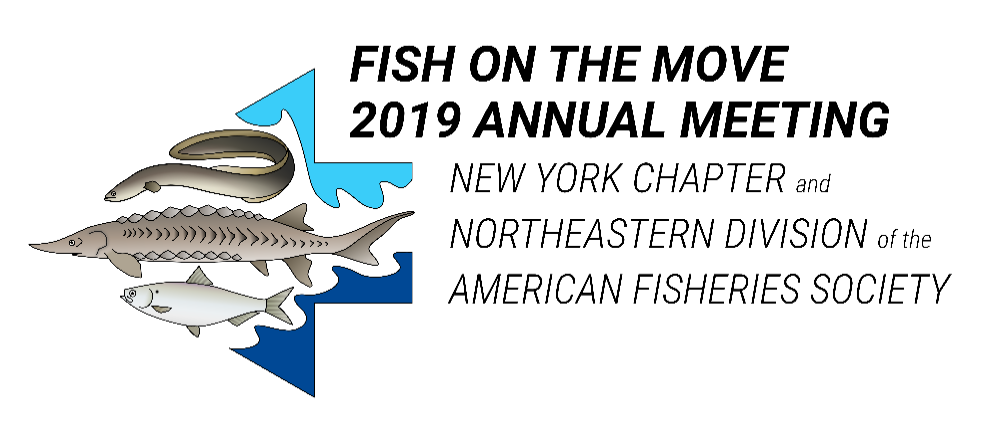 Diversity Travel AwardDiversity Questionnaire. *The questions below are for internal use ONLY and will not be made public.Name ____________________________                         E-mail address _______________________Affiliation ______________________1.) Gender Female Male Other ____________________Decline to State 2.) Country of Your Citizenship (write in below)________________________________________3.) For U.S.A. citizens/residents, Ethnicity (more than one may be selected) American Indian or Alaska Native Asian American Black or African American Hispanic-American or LatinNative-Hawaiian or other Pacific Islander White or Caucasian (non-Hispanic) Other _________________________Decline to State 4.) Other affinity groups with which you identify NONE Disability or differently abled LGBTQIA Other _________________________